R E P U B L I C A   M O L D O V A	                   Р Е С П У Б Л И К А   М О Л Д О В А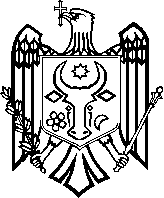 Raionul Anenii Noi 			                 Район Анений НойConsiliul orăşenesc Anenii Noi	                 Городской Совет Анений НойDECIZIE Nr.din   aprilie 2019„Cu privire la aprobarea propunerii de subproiect în cadrul Cererii de Grant înaintate la FISM și aprobarea componenței Agenției de Implementare a subproiectului,  finanțat din  Bugetul de Stat al Republicii Moldova și Programul de asistența tehnică și financiară acordată de Guvernul României pentru instituțiile preșcolare din Republica Moldova ”În baza art. 14 a Legii 436-XVI din 28.12.2006 privind administrația publică locală, în temeiul Legii nr.435 din 28.12.2006 privind descentralizarea administrativă, având în vedere avizele comisiilor consultative de specialitate, consiliului orășenesc Anenii Noi:DECIDE:1.Se aprobă propunerea de subproiect “Renovarea blocului alimentar al instituției preșcolare ”Andrieș” din  orașul Anenii Noi” din orașul Anenii Noi în cadrul Cererii de Grant.2.Se aprobă componența Agenției de Implementare a subproiectului“Renovarea blocului alimentar al instituției preșcolare ”Andrieș” din  orașul Anenii Noi” din orașul Anenii Noi, finanțat din  Bugetul de Stat al Republicii Moldova și Programul de asistența tehnică și financiară acordată de Guvernul României pentru instituțiile preșcolare din Republica Moldova, după cum urmează:Președintele comisiei:-Jizdan Margareta, director interimar instituției preșcolare ”Andrieș” din  orașul Anenii Noi     Membrii:     - Chemscaia Valentina, viceprimar or. Anenii Noi     - Corcodel Liudmila, educator instituției preșcolare ”Andrieș” din  orașul Anenii Noi     -Lungu Silvia, președintele comitetului părintesc instituției preșcolare ”Andrieș” din  orașul Anenii Noi     -Simonov Vera, consilier orășenesc Anenii Noi	3.Controlul asupra executării prezenței decizii se pune în seama primarul or. Anenii Noi, dlui V.Bondari.Președintele ședințeiContrasemnează Secretar al consiliului orășenesc                                            Svetlana BasarabR E P U B L I C A   M O L D O V A	                   Р Е С П У Б Л И К А   М О Л Д О В А                   Raionul Anenii Noi 			               Район Анений НойConsiliul orăşenesc Anenii Noi	               Городской Совет Анений Нойtel. 0265-2-26-65, 0265-2-21-08		   	       тел. 0265-2-26-65, 0265-2-21-08                                                                                               DECIZIE  Nr.               din     aprilie 2019  ”Cu privire la cererile de ordin financiar”     	Examinând cererile solicitanților, în baza Legii nr. 397-XV din 16 octombrie 2003 privind finanţele publice locale, în temeiul  art. 14 al Legii privind administraţia publică locală nr. 436-XVI din 28.12.2006  şi în baza propunerii comisiei de buget și finanțe, Consiliul orăşenesc Anenii Noi:                                    D E C I D E: 1. Se scutesc de plată pentru întreținerea copiilor  în grădinițele de copii de la _________2019, din soldul disponibil a surselor colectate pentru a. 2019,  după cum urmează:  	2. Se acordă ajutor unic în legătură cu agravarea sănătăţii şi starea materială dificilă, din soldul disponibil în sumă de 26 100 lei pe anul 2019, următorilor cetăţeni:3.Responsabil de executarea prezentei decizii se numeşte dna Angela Faizulina, contabil-şef.4.Controlul asupra executării prezentei decizii se atribuie primarului or. Anenii Noi.Preşedintele  şedinţei                                                           Secretar al consiliui orășenesc    